 	2019-Summer Season 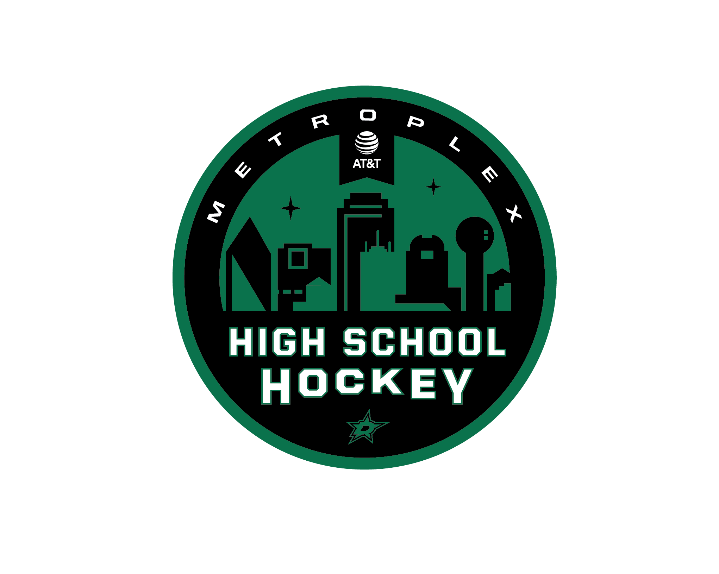 All rules from the AT&T Metroplex High School Hockey League are enforced during the Summer with the following exceptions/additions/changes: No Pass-No Play is NOT Enforced Top 4 teams in each division participate in the playoffs Players may be double rostered and will not be frozen no matter how many games they play Players who played Varsity, (7 games or more), in previous Fall/Winter seasons may not play JV this summer. JV players must be incoming 7th -10th grade only (minimum 2006 birth year) Exceptions will be made for goalies and female players on a case by case basis. Clubs who have a potential 2006 player(s) who are in 6th grade may petition the league to be able to play.Varsity players must be incoming 8th-12th grade only2018 graduates and/or Seniors from 17-18 are NOT permitted to participate. Players may only play on one team in the summer playoffs and must play 5 of the 10 regular season games to be playoff eligible. (Special accommodation will be made for goalies on a case by case basis) Players may be added/changed/deleted up until a team’s 5th game of the season.  After 5 games rosters will be frozen. (Special accommodation will be made for goalies on a case by case basis)Players wishing to play High School Hockey and attend a school that does not have a team must contact the league for placement.  Clubs may not register/roster players that are not part of their attendance area. Game FormatVarsity-13 minute periods-tied games at the end of regulation will be decided by a 3-man shootout. If tied after 3- shooters then each round becomes sudden-death with both teams attempting a shot in each round.JV-12 minute periods-tied games at the end of regulation will be decided by a 3-man shootout. If tied after 3- shooters then each round becomes sudden-death with both teams attempting a shot in each round.Teams must turn in a line-up card to the scorekeeper prior to each game indicating the players participating in that game.  Line up cards can be printed from the league web site.Each team will be allowed one, 1-minute timeout per game.